Pet Abuse AllegationsBy: Terri BaileyIt has been brought to our attention that there are rumors being spread around the park that a child is abusing homeowners’ pets.  The Park Administrator has researched the accusations and the issue has been resolved.  The accused child is not abusing animals in The Oaks Community.  Recap of the April Board of Directors MeetingBy: Terri BaileyAll Board members were present; the meeting was called to order by President Dodson at 7:05.The Treasurer reported on the financial status of the Association and as of March 31, 2012 the cash on hand totaled $376,294.   The Treasurer announced an additional $15,000 was deposited into the Reserve.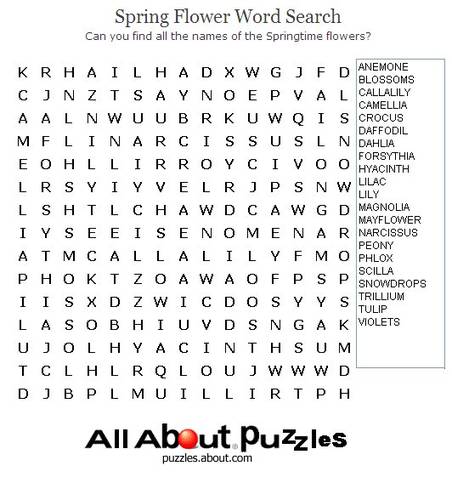 The Park Administrator announced Mary Boyd from the Regional Water Quality Control Board would be inspecting the wastewater facility and that she and staff have been busy preparing for the inspection.  She reported on the status of purchasing a picnic table for the playground area.  JVID water pipeline construction has been started with a projected completion date of October. The expanded steel to repair the pool gate is expected to be delivered April 16.Director Morrison reported on the status of the purchasing of an electric cart possibly from the Galt auction.  He reviewed the bids for electrical work to be completed at the wastewater treatment facility.  The Board voted to limit the Park Administrators monthly discretionary funds to $500.The location of the school bus stop and safety concerns was voiced. It was suggested the school district be contacted regarding safety concerns.  A volunteer will be collecting the names of children and parents and staff will prepare a petition to be signed by parents. Clubhouse availability was tabled until the May meeting.  This issue will be combined with the issues of hiring an employee for damage control.There was discussion regarding the legality of charging late fees on late utility payments. This issue was continued to May.Plan review for lot 176 was continued to May allowing board members to visit the home and property.The Board approved opening a CD in the amount of $100,000 at Bank of Amador, Ione branch and opening a money market in the amount of $50,000 at El Dorado Savings, Jackson branch.  This will provide FDIC protection as the accounts at BBVA contain more than the $250,000 limit.The Board gave direction for the Park Administrator to get quotes for an audit.The Board tabled the issue of reduction in association fees until review of the 2013 budget.